Hypertension Health Care Facility Checklist (baseline visit)*Resistant HTN=Uncontrolled BP (>140/90) after completing all protocol steps or adherent on 3 HTN meds 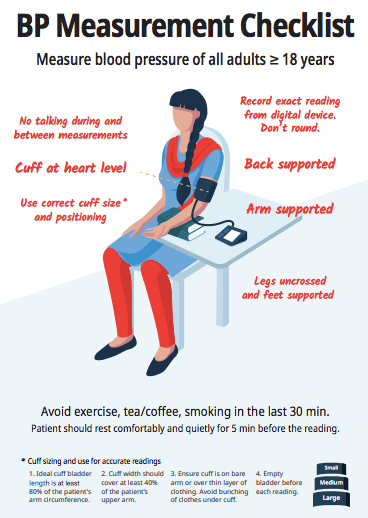 Summary of Supportive Supervision visitFacility name: _______________________           Region/District name: ________________Facility type:  _______________________            Facility hours: ______________________Facility supervisor:________________Reviewer: 
________________Date: 
________________Facility staffing (N=number)                                                                             Physicians/Med Officers (N):___     Nurses (N):____   Pharmacists (N):____    CHWs (N):____Facility supervisor:________________Reviewer: 
________________Date: 
________________New HTN patients registered in prior month (N):____   Avg daily HTN patients seen (N):___Total HTN patients registered (N) to date:____               Total Catchment population (N):___Facility supervisor:________________Reviewer: 
________________Date: 
________________Is the HTN treatment algorithm displayed for staff to reference?               □ Yes       □ NoFacility supervisor:________________Reviewer: 
________________Date: 
________________1 BP measurement BP measurement BP measurement BP measurement BP measurement BP measurement BP measurement1.1Number of functional (F) and non-functional (NF) BP devicesNumber of functional (F) and non-functional (NF) BP devicesNumber of functional (F) and non-functional (NF) BP devicesNumber of functional (F) and non-functional (NF) BP devicesNumber of functional (F) and non-functional (NF) BP devicesDigital:  F_____         NF_____Manual: F_____         NF_____Digital:  F_____         NF_____Manual: F_____         NF_____1.2Frequency of BP device inspection (digital) / calibration (manual)  Frequency of BP device inspection (digital) / calibration (manual)  Frequency of BP device inspection (digital) / calibration (manual)  Frequency of BP device inspection (digital) / calibration (manual)  Frequency of BP device inspection (digital) / calibration (manual)  □ 6-monthly  □ Annually □ Not done□ 6-monthly  □ Annually □ Not done1.3BP measured for all adult outpatients who come to the clinic BP measured for all adult outpatients who come to the clinic BP measured for all adult outpatients who come to the clinic BP measured for all adult outpatients who come to the clinic BP measured for all adult outpatients who come to the clinic □ Yes       □ No□ Yes       □ No1.4Location of BP measurement in facilityLocation of BP measurement in facilityLocation of BP measurement in facilityLocation of BP measurement in facilityLocation of BP measurement in facility□ Registration area  □ NCD clinic
□ Exam room            □ Other□ Registration area  □ NCD clinic
□ Exam room            □ Other1.5Observe 5 patient BP measurements (refer to BP checklist below):Observe 5 patient BP measurements (refer to BP checklist below):Observe 5 patient BP measurements (refer to BP checklist below):Observe 5 patient BP measurements (refer to BP checklist below):Observe 5 patient BP measurements (refer to BP checklist below):Circle # out of 5 meeting criteria:Circle # out of 5 meeting criteria:1.5.aBP measured with patient at rest (sitting quietly)BP measured with patient at rest (sitting quietly)BP measured with patient at rest (sitting quietly)BP measured with patient at rest (sitting quietly)BP measured with patient at rest (sitting quietly) 0    1    2    3    4    5 0    1    2    3    4    51.5.bProper positioning (back support, arm at heart level, feet on ground)Proper positioning (back support, arm at heart level, feet on ground)Proper positioning (back support, arm at heart level, feet on ground)Proper positioning (back support, arm at heart level, feet on ground)Proper positioning (back support, arm at heart level, feet on ground) 0    1    2    3    4    5 0    1    2    3    4    51.5.cCorrect cuff size usedCorrect cuff size usedCorrect cuff size usedCorrect cuff size usedCorrect cuff size used 0    1    2    3    4    5 0    1    2    3    4    51.5.dExact BP recorded, not rounded (i.e. 142/92 not 140/90)Exact BP recorded, not rounded (i.e. 142/92 not 140/90)Exact BP recorded, not rounded (i.e. 142/92 not 140/90)Exact BP recorded, not rounded (i.e. 142/92 not 140/90)Exact BP recorded, not rounded (i.e. 142/92 not 140/90) 0    1    2    3    4    5 0    1    2    3    4    51.5.eFor patients with initial BP>140/90, repeat BP measured after 3-5minFor patients with initial BP>140/90, repeat BP measured after 3-5minFor patients with initial BP>140/90, repeat BP measured after 3-5minFor patients with initial BP>140/90, repeat BP measured after 3-5minFor patients with initial BP>140/90, repeat BP measured after 3-5min 0    1    2    3    4    5 0    1    2    3    4    51.5.fFor patients with repeat BP>140/90, referred to medical officerFor patients with repeat BP>140/90, referred to medical officerFor patients with repeat BP>140/90, referred to medical officerFor patients with repeat BP>140/90, referred to medical officerFor patients with repeat BP>140/90, referred to medical officer 0    1    2    3    4    5 0    1    2    3    4    52Information systems Information systems Information systems Information systems Information systems Information systems Information systems 2.1Type of information system usedType of information system usedType of information system usedType of information system usedType of information system used□Paper □Electronic □Both □Neither□Paper □Electronic □Both □Neither2.2Patients given unique identifiers (IDs)Patients given unique identifiers (IDs)Patients given unique identifiers (IDs)Patients given unique identifiers (IDs)Patients given unique identifiers (IDs)□ Yes       □ No□ Yes       □ No3Treatment (based on review of 5 patient records)                                      Circle # out of 5 meeting criteria:Treatment (based on review of 5 patient records)                                      Circle # out of 5 meeting criteria:Treatment (based on review of 5 patient records)                                      Circle # out of 5 meeting criteria:Treatment (based on review of 5 patient records)                                      Circle # out of 5 meeting criteria:Treatment (based on review of 5 patient records)                                      Circle # out of 5 meeting criteria:Treatment (based on review of 5 patient records)                                      Circle # out of 5 meeting criteria:Treatment (based on review of 5 patient records)                                      Circle # out of 5 meeting criteria:3.1Blood pressure measurements are documentedBlood pressure measurements are documentedBlood pressure measurements are documentedBlood pressure measurements are documentedBlood pressure measurements are documented 0    1    2    3    4    5 0    1    2    3    4    53.2Medication (names/doses) are documented Medication (names/doses) are documented Medication (names/doses) are documented Medication (names/doses) are documented Medication (names/doses) are documented  0    1    2    3    4    5 0    1    2    3    4    53.3If BP>140/90, HTN medication was prescribed/intensified per protocolIf BP>140/90, HTN medication was prescribed/intensified per protocolIf BP>140/90, HTN medication was prescribed/intensified per protocolIf BP>140/90, HTN medication was prescribed/intensified per protocolIf BP>140/90, HTN medication was prescribed/intensified per protocol 0    1    2    3    4    5 0    1    2    3    4    54Medication Availability Medication Availability Medication Availability Medication Availability Medication Availability Medication Availability Medication Availability 4.1Number of days for which HTN medication prescriptions dispensedNumber of days for which HTN medication prescriptions dispensedNumber of days for which HTN medication prescriptions dispensedNumber of days for which HTN medication prescriptions dispensedNumber of days for which HTN medication prescriptions dispensed 7   10   30   60   90    Other__ 7   10   30   60   90    Other__4.2Drug inventory register maintained and updatedDrug inventory register maintained and updatedDrug inventory register maintained and updatedDrug inventory register maintained and updatedDrug inventory register maintained and updated □ Yes       □ No □ Yes       □ No4.3                 Drug name**Modify drug names for region                 Drug name**Modify drug names for regionCurrent stock(number of tablets)Any stock outs in last 3 months? (Y/N)Monthly consumption (number of tablets)Monthly consumption (number of tablets)Is stock sufficient for next quarter, i.e.,is current stock > monthly consumption x3 months?  (Y/N)4.3Amlodipine Amlodipine 4.3HCTZHCTZ4.3Lisinopril Lisinopril 4.3Others (specify)________________Others (specify)________________5Laboratory Testing Availability on SiteLaboratory Testing Availability on SiteLaboratory Testing Availability on SiteLaboratory Testing Availability on SiteLaboratory Testing Availability on SiteLaboratory Testing Availability on SiteLaboratory Testing Availability on Site5.1Creatinine  Y / N       Electrolytes (Na+/K+)  Y / N      Urine protein  Y / N       Other ____________________Creatinine  Y / N       Electrolytes (Na+/K+)  Y / N      Urine protein  Y / N       Other ____________________Creatinine  Y / N       Electrolytes (Na+/K+)  Y / N      Urine protein  Y / N       Other ____________________Creatinine  Y / N       Electrolytes (Na+/K+)  Y / N      Urine protein  Y / N       Other ____________________Creatinine  Y / N       Electrolytes (Na+/K+)  Y / N      Urine protein  Y / N       Other ____________________Creatinine  Y / N       Electrolytes (Na+/K+)  Y / N      Urine protein  Y / N       Other ____________________Creatinine  Y / N       Electrolytes (Na+/K+)  Y / N      Urine protein  Y / N       Other ____________________6Task Sharing (Circle all that apply)Task Sharing (Circle all that apply)Task Sharing (Circle all that apply)Task Sharing (Circle all that apply)Task Sharing (Circle all that apply)Task Sharing (Circle all that apply)Task Sharing (Circle all that apply)6.1BP measurement performed by Nurses       Health Worker/Asst.         Physician         Other_____________ Nurses       Health Worker/Asst.         Physician         Other_____________ Nurses       Health Worker/Asst.         Physician         Other_____________ Nurses       Health Worker/Asst.         Physician         Other_____________ Nurses       Health Worker/Asst.         Physician         Other_____________ Nurses       Health Worker/Asst.         Physician         Other_____________6.2HTN medication initiated by  Nurses       Health Worker/Asst.         Physician         Other_____________ Nurses       Health Worker/Asst.         Physician         Other_____________ Nurses       Health Worker/Asst.         Physician         Other_____________ Nurses       Health Worker/Asst.         Physician         Other_____________ Nurses       Health Worker/Asst.         Physician         Other_____________ Nurses       Health Worker/Asst.         Physician         Other_____________6.3Medication refilled by Nurses       Health Worker/Asst.         Physician         Other_____________ Nurses       Health Worker/Asst.         Physician         Other_____________ Nurses       Health Worker/Asst.         Physician         Other_____________ Nurses       Health Worker/Asst.         Physician         Other_____________ Nurses       Health Worker/Asst.         Physician         Other_____________ Nurses       Health Worker/Asst.         Physician         Other_____________7Referral Network and Follow-UpReferral Network and Follow-UpReferral Network and Follow-UpReferral Network and Follow-UpReferral Network and Follow-UpReferral Network and Follow-UpReferral Network and Follow-Up7.1 Hospital refers hypertension patients to health centers/posts Hospital refers hypertension patients to health centers/posts Hospital refers hypertension patients to health centers/posts Hospital refers hypertension patients to health centers/posts Hospital refers hypertension patients to health centers/posts □ Yes       □ No □ Yes       □ No7.2 Resistant HTN* patients are referred to specialist Resistant HTN* patients are referred to specialist Resistant HTN* patients are referred to specialist Resistant HTN* patients are referred to specialist Resistant HTN* patients are referred to specialist □ Yes       □ No □ Yes       □ No7.3Follow up appointments are systematically scheduledFollow up appointments are systematically scheduledFollow up appointments are systematically scheduledFollow up appointments are systematically scheduledFollow up appointments are systematically scheduled □ Yes       □ No □ Yes       □ No7.4 System in place to identify and outreach to patients lost to follow-up System in place to identify and outreach to patients lost to follow-up System in place to identify and outreach to patients lost to follow-up System in place to identify and outreach to patients lost to follow-up System in place to identify and outreach to patients lost to follow-up □ Yes       □ No □ Yes       □ NoIndicatorsObservations RecommendationsBP measurementInformation systems and patient data recordingTreatmentMedication Availability Lab Availability Task Sharing  Referral Network and Follow-up Other 